CALCIO A CINQUESOMMARIOSOMMARIO	1COMUNICAZIONI DELLA F.I.G.C.	1COMUNICAZIONI DELLA L.N.D.	1COMUNICAZIONI DELLA DIVISIONE CALCIO A CINQUE	1COMUNICAZIONI DEL COMITATO REGIONALE MARCHE	1COMUNICAZIONI DELLA F.I.G.C.COMUNICAZIONI DELLA L.N.D.COMUNICAZIONI DELLA DIVISIONE CALCIO A CINQUECOMUNICAZIONI DEL COMITATO REGIONALE MARCHEPer tutte le comunicazioni con la Segreteria del Calcio a Cinque - richieste di variazione gara comprese - è attiva la casella e-mail c5marche@lnd.it; si raccomandano le Società di utilizzare la casella e-mail comunicata all'atto dell'iscrizione per ogni tipo di comunicazione verso il Comitato Regionale Marche. SPOSTAMENTO GARENon saranno rinviate gare a data da destinarsi. Tutte le variazioni che non rispettano la consecutio temporum data dal calendario ufficiale non saranno prese in considerazione. (es. non può essere accordato lo spostamento della quarta giornata di campionato prima della terza o dopo la quinta).Le variazioni dovranno pervenire alla Segreteria del Calcio a Cinque esclusivamente tramite mail (c5marche@lnd.it) con tutta la documentazione necessaria, compreso l’assenso della squadra avversaria, inderogabilmente  entro le ore 23:59 del martedì antecedente la gara o entro le 72 ore in caso di turno infrasettimanale.Per il cambio del campo di giuoco e la variazione di inizio gara che non supera i 30 minuti non è necessaria la dichiarazione di consenso della squadra avversaria.NOTIZIE SU ATTIVITA’ AGONISTICAREGIONALE CALCIO A 5 FEMMINILEVARIAZIONI AL PROGRAMMA GAREGIRONE SFCALCIO A CINQUE SERIE DPLAY OFFL’individuazione delle squadre che saranno promosse in Serie C2 avviene con le seguenti modalità e secondo la seguente formula:Semifinale 2^ classificata – 5^ classificata regular seasonGIRONE “A”GIOVANI SANT’IPPOLITO – CIARNIN 2-2GIRONE “B”ANKON NOVA MARMI QUALIFICATA ALLA FINALE PLAY-OFF PER EFFETTO DEL DISTACCO PARI O SUPERIORE AI 14 PUNTI DALLA QUINTA CLASSIFICATAGIRONE “C”CASTELERAIMONDO CALCIO A 5 – CANTINE RIUNITE CSI 5-5GIRONE “D”FUTSAL RECANATI QUALIFICATA ALLA FINALE PLAY-OFF PER EFFETTO DEL DISTACCO PARI O SUPERIORE AI 14 PUNTI DALLA QUINTA CLASSIFICATAGIRONE “E”FUTSAL VIRE GEOSISTEM ASD QUALIFICATA ALLA FINALE PLAY-OFF PER EFFETTO DEL DISTACCO PARI O SUPERIORE AI 14 PUNTI DALLA QUINTA CLASSIFICATASemifinale 3^ classificata – 4^ classificata regular seasonGIRONE “A”URBINO CALCIO A 5 – MONTECCHIO SPORT 3-1GIRONE “B”CIRCOLO COLLODI CALCIO 5 – ASPIO 2005 3-4GIRONE “C”FOLGORE CASTELRAIMONDO – CDC 2018 5-6GIRONE “D”CAPODARCO CASABIANCA C5 – AMATORI STESE 2007 SRL 2-3GIRONE “E”SPORTING GROTTAMMARE – PICENO UNITED MMX A R.L. 6-2Finale play off GIRONE “A”GIOVANI SANT’IPPOLITO – URBINO CALCIO A 5 2-0GIRONE “B”ANKON NOVA MARMI – ASPIO 2005 0-1GIRONE “C”CASTELRAIMONDO CALCIO A 5 – CDC 2018 3-0GIRONE “D”FUTSAL RECANATI – AMATORI STESE 2007 SRL 8-1GIRONE “E”FUTSAL VIRE GEOSISTEM ASD – SPORTING GROTTAMMARE 2-4Le cinque squadre vincenti l’incontro unico di cui al punto c) si intendono classificate al 2° posto del girone ed acquisiscono il titolo sportivo per richiedere l’ammissione al campionato superiore.RISULTATIRISULTATI UFFICIALI GARE DEL 11/05/2024Si trascrivono qui di seguito i risultati ufficiali delle gare disputateGIUDICE SPORTIVOIl Giudice Sportivo Avv. Agnese Lazzaretti, con l'assistenza del segretario Angelo Castellana, nella seduta del 16/05/2024, ha adottato le decisioni che di seguito integralmente si riportano:GARE DEL 10/ 5/2024 PROVVEDIMENTI DISCIPLINARI In base alle risultanze degli atti ufficiali sono state deliberate le seguenti sanzioni disciplinari. ALLENATORI I AMMONIZIONE DIFFIDA CALCIATORI NON ESPULSI SQUALIFICA PER UNA GARA EFFETTIVA PER RECIDIVITA' IN AMMONIZIONE (II INFR) I AMMONIZIONE DIFFIDA GARE DEL 11/ 5/2024 PROVVEDIMENTI DISCIPLINARI In base alle risultanze degli atti ufficiali sono state deliberate le seguenti sanzioni disciplinari. CALCIATORI ESPULSI SQUALIFICA PER DUE GARE EFFETTIVE SQUALIFICA PER UNA GARA EFFETTIVA CALCIATORI NON ESPULSI SQUALIFICA PER UNA GARA EFFETTIVA PER RECIDIVITA' IN AMMONIZIONE (II INFR) I AMMONIZIONE DIFFIDA GARE DEL 15/ 5/2024 PROVVEDIMENTI DISCIPLINARI In base alle risultanze degli atti ufficiali sono state deliberate le seguenti sanzioni disciplinari. DIRIGENTI I AMMONIZIONE DIFFIDA CALCIATORI NON ESPULSI I AMMONIZIONE DIFFIDA F.to IL SEGRETARIO                                   F.to IL GIUDICE SPORTIVO                         Angelo Castellana        	                                Agnese LazzarettiTORNEO PRIMAVERILE UNDER 17 CALCIO A 5VARIAZIONI AL PROGRAMMA GAREGIRONE ARISULTATIRISULTATI UFFICIALI GARE DEL 11/05/2024Si trascrivono qui di seguito i risultati ufficiali delle gare disputateGIUDICE SPORTIVOIl Giudice Sportivo Avv. Agnese Lazzaretti, con l'assistenza del segretario Angelo Castellana, nella seduta del 16/05/2024, ha adottato le decisioni che di seguito integralmente si riportano:GARE DEL 11/ 5/2024 DECISIONI DEL GIUDICE SPORTIVO gara del 11/ 5/2024 MONTELUPONE CALCIO A 5 - SANGIORGIO 
Il Giudice sportivo, letta la comunicazione inviata a mezzo pec dalla società Asd Sangiorgio2018 con la quale quest'ultima ha formalmente comunicato l'omessa partecipazione alla disputa della gara in oggetto nonché la rinuncia al prosieguo del campionato; Visti gli articoli 10 CGS e 53 NOIF delibera di infliggere alla società Sangiorgio 2018: a) La punizione sportiva della perdita della gara con il risultato di 6- 0; b) l'esclusione dal campionato; c) tenuto conto di quanto rappresentato dalla società, che giustifica l'intervenuta rinuncia con l'assetto squisitamente dilettantistico della struttura societaria e quindi con molti atleti assenti per incombenti scolastici, congrua appare la sanzione dell'ammenda di euro 150,00 ai sensi dell'art. 53 comma 8 Noif.PROVVEDIMENTI DISCIPLINARI In base alle risultanze degli atti ufficiali sono state deliberate le seguenti sanzioni disciplinari. SOCIETA' ESCLUSIONE DAL CAMPIONATO: SANGIORGIO 
V. delibera PERDITA DELLA GARA: SANGIORGIO 
V. delibera AMMENDA Euro 150,00 SANGIORGIO 
V. delibera. CALCIATORI NON ESPULSI I AMMONIZIONE DIFFIDA GARE DEL 12/ 5/2024 PROVVEDIMENTI DISCIPLINARI In base alle risultanze degli atti ufficiali sono state deliberate le seguenti sanzioni disciplinari. CALCIATORI NON ESPULSI I AMMONIZIONE DIFFIDA GARE DEL 13/ 5/2024 PROVVEDIMENTI DISCIPLINARI In base alle risultanze degli atti ufficiali sono state deliberate le seguenti sanzioni disciplinari. CALCIATORI NON ESPULSI SQUALIFICA PER UNA GARA EFFETTIVA PER RECIDIVITA' IN AMMONIZIONE (II INFR) I AMMONIZIONE DIFFIDA F.to IL SEGRETARIO                                   F.to IL GIUDICE SPORTIVO                         Angelo Castellana        	                                Agnese LazzarettiCLASSIFICAGIRONE APROGRAMMA GAREGIRONE A - 6 GiornataTORNEO PRIMAVERILE UNDER 15 CALCIO A 5RISULTATIRISULTATI UFFICIALI GARE DEL 11/05/2024Si trascrivono qui di seguito i risultati ufficiali delle gare disputateGIUDICE SPORTIVOIl Giudice Sportivo Avv. Agnese Lazzaretti, con l'assistenza del segretario Angelo Castellana, nella seduta del 16/05/2024, ha adottato le decisioni che di seguito integralmente si riportano:GARE DEL 12/ 5/2024 DECISIONI DEL GIUDICE SPORTIVO gara del 12/ 5/2024 BULDOG T.N.T. LUCREZIA - BORGO ROSSELLI A.S.D. 
Rilevato dal referto arbitrale che la gara in oggetto non ha avuto svolgimento per la mancata presenza in campo della Soc. Borgo Rosselli si decide:a) di infliggere alla Soc. Borgo Rosselli la punizione sportiva della perdita della gara con il punteggio di 0 - 6 nonché la penalizzazione di un punto in classifica; b) di comminare alla società Borgo Rosselli l'ammenda di euro 103,00 (1 rinuncia) così stabilita in relazione alla categoria di appartenenza dalla Decisioni Ufficiali della L.N.D. per la stagione sportiva 2023/2024.GARE DEL 11/ 5/2024 PROVVEDIMENTI DISCIPLINARI In base alle risultanze degli atti ufficiali sono state deliberate le seguenti sanzioni disciplinari. CALCIATORI NON ESPULSI I AMMONIZIONE DIFFIDA GARE DEL 12/ 5/2024 PROVVEDIMENTI DISCIPLINARI In base alle risultanze degli atti ufficiali sono state deliberate le seguenti sanzioni disciplinari. SOCIETA' PERDITA DELLA GARA: BORGO ROSSELLI A.S.D. 
V. Delibera PENALIZZAZIONE PUNTI IN CLASSIFICA: BORGO ROSSELLI A.S.D. 1 
V. Delibera AMMENDA Euro 103,00 BORGO ROSSELLI A.S.D. 
V. delibera CALCIATORI NON ESPULSI I AMMONIZIONE DIFFIDA GARE DEL 14/ 5/2024 PROVVEDIMENTI DISCIPLINARI In base alle risultanze degli atti ufficiali sono state deliberate le seguenti sanzioni disciplinari. CALCIATORI NON ESPULSI I AMMONIZIONE DIFFIDA F.to IL SEGRETARIO                                   F.to IL GIUDICE SPORTIVO                         Angelo Castellana        	                                Agnese LazzarettiCLASSIFICAGIRONE APROGRAMMA GAREGIRONE A - 6 Giornata*     *     *Il versamento delle somme relative alle ammende comminate con il presente Comunicato Ufficiale deve essere effettuato entro il 27 maggio 2024 a favore di questo Comitato Regionale mediante bonifico bancario da versare alle seguenti coordinate: BNL – ANCONABeneficiario: 	Comitato Regionale Marche F.I.G.C. – L.N.D.IBAN: 		IT 81 E 01005 02600 0000 0000 8868Eventuali reclami con richieste di copia dei documenti ufficiali avverso le decisioni assunte con il presente Comunicato dovranno essere presentati, ai sensi dell’art. 76 C.G.S., alla:F.I.G.C. – Corte Sportiva di Appello TerritorialeVia Schiavoni, snc – 60131 ANCONA (AN)PEC: marche@pec.figcmarche.itIl pagamento del contributo di reclamo dovrà essere effettuato: - Tramite Addebito su Conto Campionato - Tramite Assegno Circolare Non Trasferibile intestato al Comitato Regionale Marche F.I.G.C. – L.N.D. - Tramite Bonifico Bancario IBAN FIGC: I IT 81 E 01005 02600 0000 0000 8868*     *     *ORARIO UFFICIL’orario di apertura degli uffici del Comitato Regionale Marche è il seguente:E’ comunque attivo durante i suddetti orari, salvo assenza degli addetti, anche il servizio telefonico ai seguenti numeri:Ufficio Segreteria		071/28560404		cr.marche01@lnd.itUfficio Amministrazione	071/28560322 	cr.marche02@lnd.itUfficio Tesseramento 	071/28560408 Ufficio Emissione Tessere	071/28560401Pubblicato in Ancona ed affisso all’albo del Comitato Regionale Marche il 16/05/2024.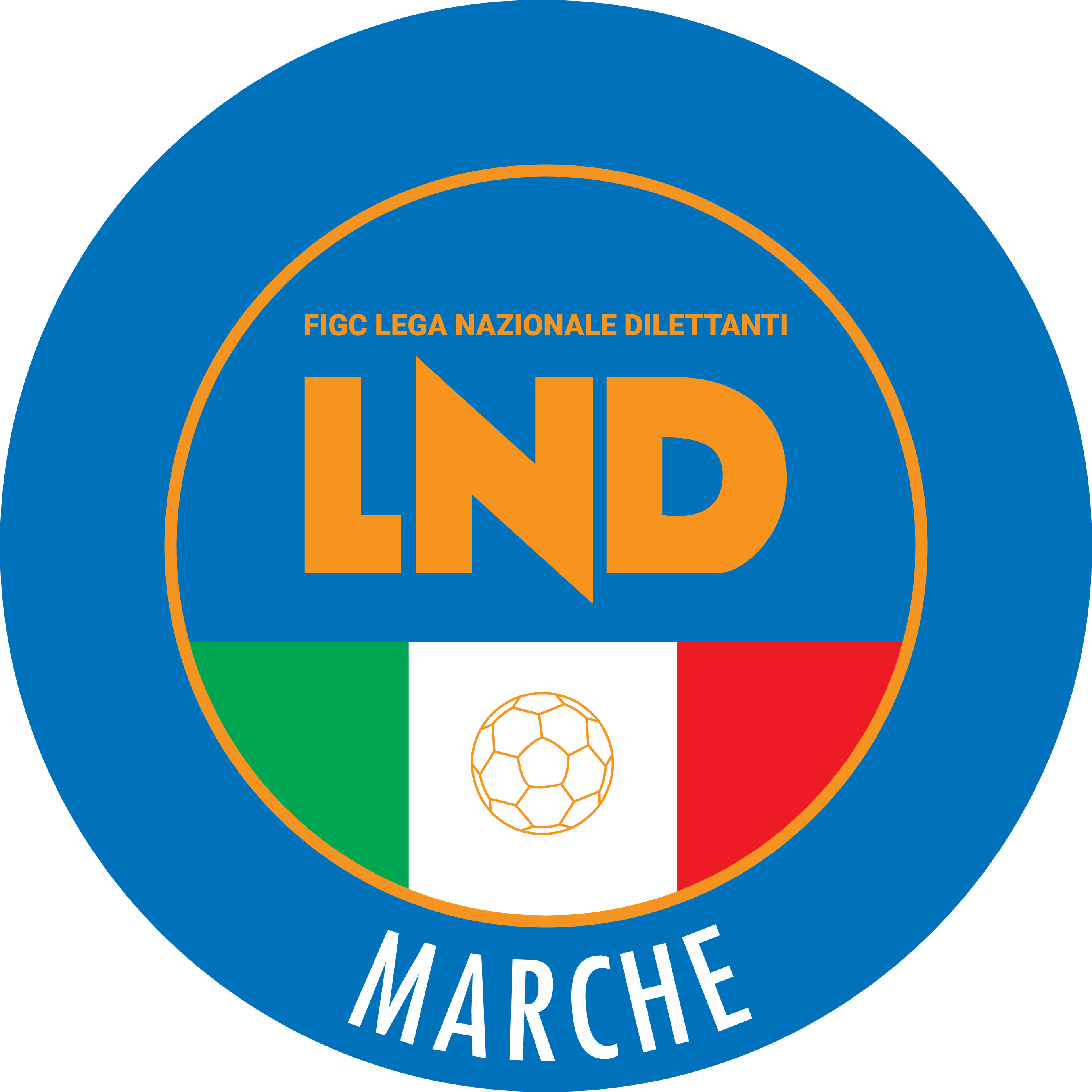 Federazione Italiana Giuoco CalcioLega Nazionale DilettantiCOMITATO REGIONALE MARCHEVia Schiavoni, snc - 60131 ANCONACENTRALINO: 071 285601 - FAX: 071 28560403sito internet: marche.lnd.ite-mail: c5marche@lnd.itpec: c5marche@pec.figcmarche.itTelegram: https://t.me/lndmarchec5Stagione Sportiva 2023/2024Comunicato Ufficiale N° 119 del 16/05/2024Stagione Sportiva 2023/2024Comunicato Ufficiale N° 119 del 16/05/2024Data GaraN° Gior.Squadra 1Squadra 2Data Orig.Ora Var.Ora Orig.Impianto17/05/20241 AGLS DORICA AN.URCARISSIMI 201621:45PALASCHERMA ANCONA VIA MONTEPELAGORICCI MARCO(AMATORI STESE 2007 SRL) LUCIANI MATTEO(AMATORI STESE 2007 SRL) ROSSI LUCA(AMATORI STESE 2007 SRL) CHESI LUCA(FUTSAL VIRE GEOSISTEM ASD) SCATTOLINI SERAFINO(FUTSAL VIRE GEOSISTEM ASD) DEOGRATIAS DAVIDE(SPORTING GROTTAMMARE) TRAINI MATTIA(SPORTING GROTTAMMARE) DE FABIIS STEFANO(ANKON NOVA MARMI) MARTONE VITTORIO(ASPIO 2005) CUSIMANO MASSIMO(ANKON NOVA MARMI) STAFFOLANI SIMONE(CASTELRAIMONDO CALCIO A 5) PRIORI GABRIELE(CDC 2018) BULDRINI OMAR(CASTELRAIMONDO CALCIO A 5) CALZETTA RICCARDO(CASTELRAIMONDO CALCIO A 5) DE FABIIS STEFANO(ANKON NOVA MARMI) LOPEZ DAVIDE(ANKON NOVA MARMI) MONZIONE CARMINE LUCA(ANKON NOVA MARMI) MARTONE VITTORIO(ASPIO 2005) VIGNINI TOMMASO(ASPIO 2005) CARLONI CRISTIAN(GIOVANI SANT IPPOLITO) RADI RICCARDO(GIOVANI SANT IPPOLITO) LENTINELLO SEBASTIANO(URBINO CALCIO A 5) TARSETTI MATTIA(URBINO CALCIO A 5) UGOCCIONI LUCA(URBINO CALCIO A 5) Data GaraN° Gior.Squadra 1Squadra 2Data Orig.Ora Var.Ora Orig.Impianto18/05/20246 AAMICI DEL CENTROSOCIO SP.REAL FABRIANO15:3016:00CAMPO DI C5 ENTRO PAL OLIMPIA MONTEPORZIO VIA RISORGIMENTO 1618/05/20246 AAUDAX 1970 S.ANGELOFUTSAL VIRE GEOSISTEM ASD18:00PALESTRA IST.BETTINO PADOVANO SENIGALLIA VIA ANTONIO ROSMINI 22/B18/05/20246 AJESIMONTELUPONE CALCIO A 519:0015:3020/05/20246 ACARISSIMI 2016 sq..OSIMO FIVE18/05/202419:3018:00TESTAGUZZA STEVEN(AMICI DEL CENTROSOCIO SP.) MORONI VALERIO(AUDAX 1970 S.ANGELO) TURCHI DAVIDE(AUDAX 1970 S.ANGELO) PROCOPIO ALESSANDRO(BULDOG T.N.T. LUCREZIA) CAMPANELLI FILIPPO(ITALSERVICE C5) SENZACQUA DIEGO(NUOVA JUVENTINA FFC) BRACCI NICCOLO(TRE TORRI A.S.D.) CARELLA FRANCESCO(CARISSIMI 2016 sq..) MARZANO MANUEL(REAL FABRIANO) TURCHI CHRISTIAN(REAL FABRIANO) SquadraPTGVNPGFGSDRPEU.S. TRE TORRI A.S.D.135410258170A.S. BULDOG T.N.T. LUCREZIA1254012612140A.S.D. JESI125400211290G.S. AUDAX 1970 S.ANGELO125401231760SSDARL ITALSERVICE C595302221840A.S.D. ACLI AUDAX MONTECOSARO C595302242310A.S.D. FUTSAL VIRE GEOSISTEM ASD75211151140sq.. CARISSIMI 2016 sq..65202141040A.S.D. REAL FABRIANO652031822-40A.S.D. NUOVA JUVENTINA FFC55202202001A.S.D. AMICI DEL CENTROSOCIO SP.451131217-50C.U.S. ANCONA351041725-80ASR FIGHT BULLS CORRIDONIA351041226-140A.S.D. OSIMO FIVE150141732-150A.S.D. MONTELUPONE CALCIO A 505004518-130Squadra 1Squadra 2A/RData/OraImpiantoLocalita' ImpiantoIndirizzo ImpiantoAMICI DEL CENTROSOCIO SP.REAL FABRIANOA18/05/2024 15:305447 CAMPO DI C5 ENTRO PAL OLIMPIAMONTEPORZIOVIA RISORGIMENTO 16AUDAX 1970 S.ANGELOFUTSAL VIRE GEOSISTEM ASDA18/05/2024 18:005133 PALESTRA IST.BETTINO PADOVANOSENIGALLIAVIA ANTONIO ROSMINI 22/BITALSERVICE C5BULDOG T.N.T. LUCREZIAA18/05/2024 15:305464 PALAFIERA CAMPANARAPESAROVIA DELLE ESPOSIZIONI, 33JESIMONTELUPONE CALCIO A 5A18/05/2024 19:005008 PALESTRA RAFFAELA CARBONARIJESIVIA DEI TESSITORITRE TORRI A.S.D.NUOVA JUVENTINA FFCA18/05/2024 18:005222 PALASPORT COMUNALESARNANOVIA LUDOVICO SCARFIOTTIACLI AUDAX MONTECOSARO C5C.U.S. ANCONAA19/05/2024 11:005236 TENSOSTRUTTURA VIA ROSSINIMONTECOSAROVIA ROSSINICARISSIMI 2016 sq..OSIMO FIVEA20/05/2024 19:305454 C.COPERTO C.TENNIS LA TRAVEFANOVIA VILLA TOMBARIMOMBELLO NICCOLO(ITALSERVICE C5 SQ.B) TERENZI FILIPPO(ITALSERVICE C5) GALLETTI RICARDO(CERRETO D ESI C5 A.S.D.) SquadraPTGVNPGFGSDRPESSDARL ITALSERVICE C5155500263230C.U.S. ANCONA125401267190A.S. BULDOG T.N.T. LUCREZIA1254013012180POL.D. VIRTUS FORTITUDO 1950 SSD1254012911180A.S.D. RECANATI CALCIO A 51254012513120A.S.D. CANTINE RIUNITE CSI12540115960sq.B ITALSERVICE C5 SQ.B85221161330A.S.D. GROTTACCIA 200555122121200A.S.D. AMICI DEL CENTROSOCIO SP.451131720-30A.S.D. BORGOROSSO TOLENTINO451131218-60A.S.D. SANGIORGIO45113923-140A.S.D. POL.CAGLI SPORT ASSOCIATI451131031-210ASR FIGHT BULLS CORRIDONIA350321017-70C.S. BORGO ROSSELLI A.S.D.35113825-171U.S. TAVERNELLE351041230-180A.P.D. CERRETO D ESI C5 A.S.D.050051225-130Squadra 1Squadra 2A/RData/OraImpiantoLocalita' ImpiantoIndirizzo ImpiantoBORGO ROSSELLI A.S.D.VIRTUS FORTITUDO 1950 SSDA18/05/2024 18:005737 CAMPO COMUNALE VECCHIO A 5PORTO SAN GIORGIOVIA ASPOROMONTEPOL.CAGLI SPORT ASSOCIATITAVERNELLEA18/05/2024 15:305455 PALESTRA PANICHI PIERETTI C5CAGLIVIA BRAMANTERECANATI CALCIO A 5BORGOROSSO TOLENTINOA18/05/2024 16:005294 CENTRO SPORTIVO RECANATESERECANATIVIA ALDO MOROSANGIORGIOITALSERVICE C5A18/05/2024 18:005631 PALASPORT " PALASAVELLI"PORTO SAN GIORGIOVIA S.VITTORIA, 5C.U.S. ANCONACERRETO D ESI C5 A.S.D.A19/05/2024 11:305030 PALLONE GEODETICO CUS ANCONAANCONAVIA GROTTE DI POSATORA 19/ACANTINE RIUNITE CSIGROTTACCIA 2005A19/05/2024 16:005206 PALASPORT "GIULIO CHIERICI"TOLENTINOVIA DELLA REPUBBLICAFIGHT BULLS CORRIDONIAAMICI DEL CENTROSOCIO SP.A19/05/2024 16:005295 TENSOSTRUTTURA VIA E.MATTEICORRIDONIAVIA E.MATTEIITALSERVICE C5 SQ.BBULDOG T.N.T. LUCREZIAA19/05/2024 15:005464 PALAFIERA CAMPANARAPESAROVIA DELLE ESPOSIZIONI, 33GIORNOMATTINOPOMERIGGIOLunedìChiuso15.00 – 17.00Martedì10.00 – 12.00ChiusoMercoledìChiusoChiusoGiovedì10,00 – 12.00 ChiusoVenerdìChiusoChiusoIl Responsabile Regionale Calcio a Cinque(Marco Capretti)Il Presidente(Ivo Panichi)